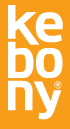 Contact:	John McIsaac		503-481-9621 (West Coast)		john@mcisaacpr.comFOR IMMEDIATE RELEASEMODERN BARN-STYLE CAFÉ RECENTLY COMPLETED IN SOUTHERN MAINELocated in Westbrook, Roots Café is Constructed of Durable, Sustainable Materials and Offers an Indoor/Outdoor Environment for Changing SeasonsWestbrook, ME – April 1, 2019 – Roots Café, a bakery and coffee shop housed in a modern barn-style building, recently completed construction, according to design principal Chris Delano, of Delano Architecture.The restaurant is located on a prominent corner in Westbrook, a suburb of Portland.  In addition to the Café’s kitchen, service areas, and dining spaces, the project includes a large meeting room for events, a childcare area, a separate tenant space, a ground-level patio, and a rooftop deck for summer use. As with all Delano projects, the design firm was intimately involved with the selection and design of the interior details/finishes and lighting, including custom metal shelving, paint colors, cabinets, all interior trim and details, custom light fixtures, and wall/floor finishes. Exterior materials include a combination of prefinished HardiePlank lap siding in Iron Gray and Kebony modified wood in a natural clear grade.  “The wood gives a warmth to the building, and relates quite literally to the Café’s name, Roots,” Delano said. “Kebony is particularly well suited to Maine’s climate and wood culture, and because it weathers to a silvery gray, it’s right at home on both the coast and inland properties.” A considerable amount of natural wood was used on the interior surfaces with plenty of windows to flood the space with natural light. Aluminum and galvalume flashings and canopy structures provide the simple structure some detail and weather protection for the major openings.  All the siding is furred-out with either wood strapping or a rain screen matrix, allowing air to circulate behind the cladding to facilitate uniform drying.About KebonyKebony is a high quality, sustainable wood that doesn’t require any maintenance besides basic cleaning. Kebony has proven qualities for a wide range of areas and is often a preferred material for patios and exterior cladding. The Kebony Technology® is a patented and environmentally friendly wood treatment process originally developed in Norway. This process uses a bio-based fluid to improve the qualities and characteristics of the wood. The cell structure is permanently altered, providing the wood with the abilities and deep tan resembling tropical hard wood.The company's global headquarters is based in Oslo, Norway, with production facilities in Skien, Norway, and Antwerp, Belgium. The Kebony USA team is located in St. Clair, Michigan, with local representation both on the East and West Coasts. Kebony has received numerous awards for its environmentally friendly technology and innovation, including its naming as a World Economic Forum Technology Pioneer and a Global Cleantech 100 company. Kebony has been embraced by leading architects, designers and developers, which are served through a global sales and distribution network.###